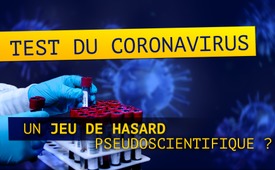 Test du coronavirus – un jeu de hasard pseudoscientifique ?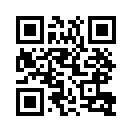 Le nombre de personnes infectées par le coronavirus augmente inexorablement dans le monde entier. Mais attention : après un examen plus approfondi, les tests du coronavirus s'avèrent être un flop et donc peut-être aussi toute cette « pandémie » !Les mesures internationales dues à l'infection par le coronavirus deviennent de plus en plus drastiques et restrictives. Le nord de l'Italie est maintenant presque entièrement en quarantaine. En Chine, les billets de banque sont confisqués en raison d'un risque possible d'infection.
Toutes les mesures et statistiques sont en fin de compte basées sur le nombre de personnes infectées par le coronavirus et qui en meurent. En conséquence on attribue une grande importance au test de détection du coronavirus. Le résultat du test a des conséquences extrêmes sur les mesures sanitaires, la liberté, l'économie et les finances. Parce que les mesures coercitives et le traitement du patient dépendent entre autres du résultat du test. On devrait donc pouvoir supposer que ces tests sont particulièrement minutieux et précis. Mais est-ce vraiment le cas ? Examinons ces tests de plus près :
1. Qui doit être testé ?
Cette décision est laissée à la libre appréciation du médecin, car toute personne qui a un rhume ou une toux n’est pas forcément infectée par le coronavirus. Toute personne présentant des signes évidents tels que toux, fièvre et difficultés respiratoires ou des symptômes de pneumonie d'origine virale dont la « cause n'est pas claire » et ayant eu des contacts avec des personnes infectées ou ayant séjourné dans une des zones à risque, est considérée comme un suspect justifié. Selon l'Institut Robert Koch (RKI), les patients présentant des symptômes de grippe sont aussi soumis à des tests sporadiques de détection du coronavirus.
2. Comment les tests sont-ils effectués ?
On effectue un prélèvement dans le nez, la gorge ou le pharynx des patients. On utilise aussi parfois des sécrétions bronchiques. Ce test est utilisé pour rechercher certains fragments de gènes du coronavirus (ARN). Comme les échantillons ne sont pas suffisants pour une détermination, ils sont d'abord multipliés plusieurs fois. Cela se fait par la méthode de la réaction en chaîne de la polymérase (en anglais : « Polymerase Chain Reaction ») PCR, qui induit un certain degré d'incertitude. L'analyse de l'échantillon amplifié devrait alors montrer si la séquence de gènes du coronavirus recherchée est présente ou non dans l'échantillon.
3. Quelle est le degré de précision de ces tests PCR ?
Selon le président de l’Académie chinoise des sciences médicales, Wang Chen, le test utilisé pour le coronavirus n'a qu'une précision de 30 à 50 %. Il ne peut détecter qu'une personne infectée sur deux ou trois.
Ainsi, non seulement le taux d'erreur dans l'identification des personnes infectées est élevé, mais un grand nombre de personnes en bonne santé sont classées à tort comme infectées par le coronavirus. Ces personnes sont ensuite traitées de manière incorrecte en raison de ces tests faussement positifs et cela induit également, dans les statistiques, un nombre beaucoup trop élevé de personnes infectées. Une étude scientifique récente du 5 mars 2020 estime que quatre personnes sur cinq testées, soit 80 %, sont classées à tort comme positives au coronavirus. Selon les infos de la BBC, des patients de plusieurs pays ont été testés jusqu'à six fois négatifs au coronavirus, jusqu'à ce que le septième essai se termine par un résultat positif. Apparemment, on aurait continué à faire des tests jusqu'à ce que le résultat positif souhaité soit finalement obtenu. 
4. Ces tests PCR sont-ils appropriés pour affirmer des choses sur le coronavirus ?
La professeure Isabella Eckerle, infectiologue et directrice du Centre des maladies virales de l'Université de Genève, souligne que les tests utilisés pour déterminer l'infection par le coronavirus ne décèlent que le matériel génétique viral, mais ne révèlent rien sur la présence ou le nombre de virus infectieux « actifs ».
Même Kary B. Mullis, qui a développé le test PCR et a reçu le prix Nobel de chimie en 1993, considère que le test PCR ne convient pas à l'identification des virus.
Conclusion
Tout le battage médiatique autour du coronavirus, les mesures coercitives et la panique qui en résulte sont finalement basés sur les résultats d'un test douteux. Ce qui est effrayant, c'est qu’on semble faire aveuglément confiance aux résultats de ce test.  

Les prochaines semaines montreront si l’anxiété et les mesures extrêmes liées au coronavirus étaient justifiées ou quelles en sont les buts cachés. Abonnez-vous à notre newsletter pour ne manquer aucune autre émission. Vous trouverez de plus amples informations sur le coronavirus sur www.kla.tv/Coronavirus-fr.de str.Sources:www.dw.com/de/wie-funktioniert-der-coronavirus-schnelltest/a-52612099
www.scmp.com/tech/science-research/article/3049858/race-diagnose-treat-coronavirus-patients-constrained-shortage
www.bbc.com/news/health-51491763
www.doccheck.com/de/detail/articles/25636-sars-cov-2-test-mit-tuecken
https://impfen-nein-danke.de/pcr-messungen
https://impfen-nein-danke.de/u/Mullis%20PCR.pdf
https://www.ncbi.nlm.nih.gov/pubmed/32133832Cela pourrait aussi vous intéresser:#Coronavirus-fr - www.kla.tv/Coronavirus-frKla.TV – Des nouvelles alternatives... libres – indépendantes – non censurées...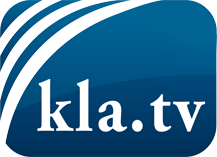 ce que les médias ne devraient pas dissimuler...peu entendu, du peuple pour le peuple...des informations régulières sur www.kla.tv/frÇa vaut la peine de rester avec nous! Vous pouvez vous abonner gratuitement à notre newsletter: www.kla.tv/abo-frAvis de sécurité:Les contre voix sont malheureusement de plus en plus censurées et réprimées. Tant que nous ne nous orientons pas en fonction des intérêts et des idéologies de la système presse, nous devons toujours nous attendre à ce que des prétextes soient recherchés pour bloquer ou supprimer Kla.TV.Alors mettez-vous dès aujourd’hui en réseau en dehors d’internet!
Cliquez ici: www.kla.tv/vernetzung&lang=frLicence:    Licence Creative Commons avec attribution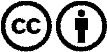 Il est permis de diffuser et d’utiliser notre matériel avec l’attribution! Toutefois, le matériel ne peut pas être utilisé hors contexte.
Cependant pour les institutions financées avec la redevance audio-visuelle, ceci n’est autorisé qu’avec notre accord. Des infractions peuvent entraîner des poursuites.